	SinopsisDiario Oficial de la FederaciónPeríodo Junio de 2021No.FechaApartadoContenidoObservaciones1314-junio-2021Única  Sección Ed. Vespertina Poder Ejecutivo Federal Secretaria de Hacienda y Crédito Público   A través de la presente resolución se establece: Articulo 59.- En todos los procedimientos de contratación podrá preverse la adjudicación del contrato mediante el abastecimiento simultáneo a que se refieren los artículos 29, fracción XII y 39 de la Ley, para lo cual las convocantes considerarán lo siguiente:Sólo en licitaciones públicas deberá acreditarse que no se limita la libre participación, mientras que en invitaciones a cuando menos tres personas y adjudicaciones directas, se estará a lo dispuesto por el artículo 40, párrafo tercero de la Ley;En la convocatoria a la licitación pública, en la invitación a cuando menos tres personas o en la solicitud de cotización, las dependencias y entidades indicarán el número de fuentes de abastecimiento requeridas, los rangos en cantidades o porcentajes de los bienes o servicios que se asignarán a cada una y el porcentaje diferencial de precio considerado para determinar las proposiciones susceptibles de ser consideradas para la adjudicación del contrato, el cual no podrá ser superior al diez por ciento respecto de la proposición ganadora.Tratándose de la adquisición de medicamentos e insumos para la salud, no será aplicable el porcentaje diferencial de precio referido, siempre que como consecuencia de caso fortuito o fuerza mayor se requiera garantizar el abasto de los bienes, previa justificación del área requirente; En caso de omisión de lo indicado en la fracción anterior, la adjudicación del contrato correspondiente se efectuará a favor del licitante que ofrezca las mejores condiciones en cada partida o concepto de la licitación pública;Al licitante cuya proposición haya sido seleccionada en primer lugar se le adjudicará el contrato por una cantidad igual o superior al cuarenta por ciento de los requerimientos, conforme al precio de su proposición, salvo que haya ofrecido una cantidad inferior;La asignación por el porcentaje que reste después de aplicar lo dispuesto en la fracción anterior, se hará conforme al orden de evaluación, a los licitantes cuyos precios se encuentren dentro del rango indicado por la convocante, conforme a la fracción I de este artículo, ySi alguna cantidad queda pendiente de asignación, según se precise en la convocatoria a la licitación pública, se podrá asignar al proveedor seleccionado en primer lugar y en caso de que este no acepte, se podrá adjudicar el contrato respectivo al licitante que haya obtenido el segundo lugar, siempre que la diferencia en precio no sea superior al porcentaje señalado en la convocatoria a la licitación pública, el cual no podrá exceder el porcentaje indicado en la fracción II de este artículo, y en caso de no aceptar, se declarará desierta y se procederá a efectuar otro procedimiento de contratación sólo por dicha cantidad.Tratándose de la adquisición de medicamentos e insumos para la salud, no será aplicable el porcentaje diferencial de precio referido, siempre que como consecuencia de caso fortuito o fuerza mayor se requiera garantizar el abasto de los bienes previa justificación del área requirente.La presente reforma entrara en vigor el día 14 de junio del 2021.2630-junio-2021Única  Sección Poder Ejecutivo Federal Secretaria de Hacienda y Crédito Público   A través del presente acuerdo se da a conocer: La recaudación federal participable de abril de 2021, las participaciones en ingresos federales por el mes de mayo de 2021, así como el procedimiento seguido en la determinación e integración de las mismas. Las cifras correspondientes al mes de mayo de 2021 no incluyen deducciones derivadas de compromisos financieros contraídos por las entidades federativas.La recaudación federal participable, el cálculo de las participaciones en ingresos federales y la determinación de las diferencias por el ajuste definitivo de 2020.Las participaciones de los fondos y otros conceptos participables, así como los montos que finalmente reciba cada entidad federativa, pueden verse modificados por la variación de los ingresos efectivamente captados, por el cambio de los coeficientes y, en su caso, por las diferencias derivadas de los ajustes a los pagos provisionales y del ajuste definitivo correspondientes al ejercicio fiscal de 2021.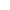 